Organizatorzy Światowy Związek Żołnierzy Armii Krajowej – Okręg TarnówZespół Szkolno – Przedszkolny w Woli Radłowskiej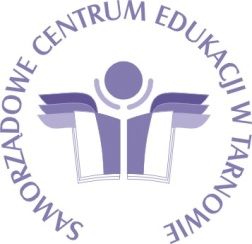 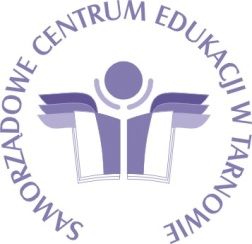 Honorowy patronat:Instytut Pamięci Narodowej oddział w Krakowie  Starosta Powiatu Tarnowskiego Burmistrz Miasta i Gminy Radłów Prezes Firmy Witospol Zapraszamy Uczniów i Nauczycieli do udziału w IV Powiatowym Konkursie Recytatorskim 
Poezji Tadeusza KryziCele konkursu:Przybliżenie postaci Tadeusza Kryzi i jego twórczości. Upamiętnienie historii żołnierzy wyklętych.Przybliżenie historii małej ojczyzny.Pobudzanie wrażliwości poetyckiej i aktywności twórczej.Kategorie wiekowe:Uczniowie szkół podstawowych klasy IV – VIII.  Szkoły średnie.Kryteria oceny:Dobór tekstu i jego pamięciowe opanowanie.Interpretacja wiersza.Kultura słowa.Ogólny wyraz artystyczny (uzasadniony gest sceniczny, element ruchu, strój).Warunki uczestnictwa:Warunkiem udziału w konkursie jest nadesłanie pocztą karty zgłoszeniowej wypełnionej drukowanymi literami lub komputerowo uczestnika (załącznik 1) na adres email zspwr@interia.pl lub na adres:Zespół Szkolno – Przedszkolny w Woli RadłowskiejWola Radłowska 6733 – 133 Wał Ruda.Karty zgłoszeniowe należy przesłać do dnia 26 lutego 2021 r. Konkurs recytatorski odbędzie się w dniu 3 marca 2021 r. o godz. 9.00 w Zespole Szkolno – Przedszkolnym w Woli Radłowskiej. Jeśli nie powrócimy do nauczania stacjonarnego prosimy o przesłanie nagrania recytacji w formie filmu w formacie mp4 lub mov i przesłanie lub dostarczenie go do szkoły 
do dnia 2 marca. Nagrania przesłuchane zostaną przez komisję w dniu 3 marca, zaś wyniki zostaną ogłoszone na stronie Facebook szkoły. Z każdej placówki można zgłosić maksymalnie 3 uczestników z każdej kategorii. Nagrania laureatów zamieszczone zostaną na stronie Facebook szkoły.Każdy z uczestników przygotowuje do recytacji jeden utwór Tadeusza Kryzi zgodnie 
z podanym źródłem (wiersze zostaną zamieszczone na stronie internetowej szkoły w formie elektronicznej). Każdy z uczestników otrzyma dyplom uczestnictwa w konkursie, a opiekun podziękowanie za przygotowanie ucznia do konkursu.O przyznaniu nagród zadecyduje kompetentne Jury powołane przez Organizatora. Ocena Jury jest ostateczna i nie podlega weryfikacji. Jury zastrzega sobie prawo 
do niewyłaniania laureatów. Ogłoszenie wyników konkursu odbędzie się w dniu konkursu. Dodatkowe informacje o konkursie można uzyskać pod numerem telefonu 14 67 82 038 lub pod adresem email zspwr@interia.pl Serdecznie zapraszamy do udziału w konkursie!Patronat honorowy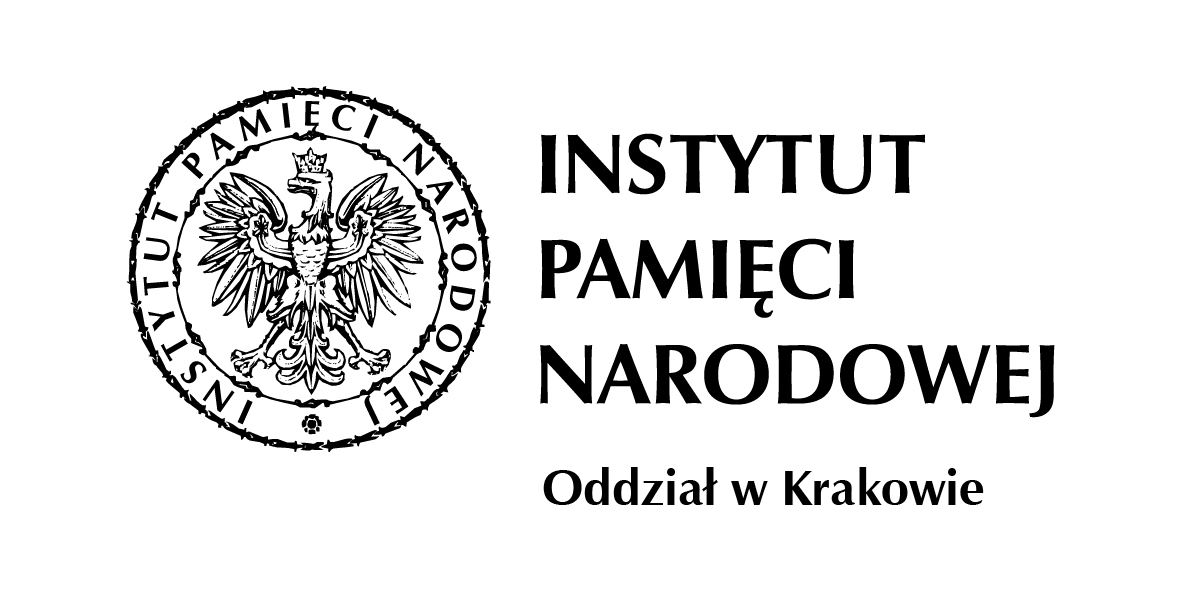 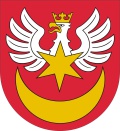 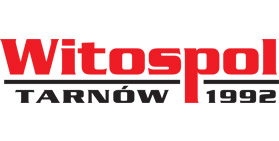 ZGŁOSZENIE DO UDZIAŁU – ZAŁĄCZNIK W IV Powiatowym Konkursie Recytatorskim Poezji Tadeusza KryziUCZNIA……………………………………………………………............................................................(imię i nazwisko Uczestnika, klasa i wiek)……………………………………………………………………........................................................(dokładny adres szkoły lub rodzica, który zgłasza dziecko)........................................................................................................................................................                                                                                                                                                        ...............................................................................................................................................................................................................................................................................................................                                                                                                                                                                                               ( gmina, powiat. ).......................................................................................................................................................( numer telefonu szkoły, numer rodziców,  adres e-mail)Opiekun....................................................................................................(imię i nazwisko)pieczęć szkoły i dyrektora:                                        Podpis rodziców/prawnych opiekunów                    ZGODA NA PUBLIKACJĘ WIZERUNKU DZIECKA W ZWIĄZKU Z UDZIAŁEM W KONKURSIE                     Działając jako rodzic / opiekun prawny* niepełnoletniego dziecka………………………………………………………………………………(imię i nazwisko dziecka  oraz klasa, szkoła**)Wyrażam zgodę na przetwarzanie danych osobowych mojego dziecka oraz upublicznianie jego wizerunku i głosu w postaci filmu i zdjęć oraz imienia i nazwiska przez Zespół Szkolno-Przedszkolny w Woli Radłowskiej, zwane dalej „Zespołem”, w celach związanych z organizacją i promocją IV Powiatowego Konkursu Recytatorskiego Poezji Tadeusza Kryzi, zwanego dalej „Konkursem”.  □ TAK           □ NIERealizując obowiązek informacyjny określony w art. 13 ust.1 i ust 2 Rozporządzenia Parlamentu Europejskiego i Rady (UE) 2016/679 z dnia 27 kwietnia 2016 r. w sprawie ochrony osób fizycznych  w związku z przetwarzaniem danych osobowych i w sprawie swobodnego przepływu takich danych oraz uchylenia dyrektywy 95/46/WE (ogólne rozporządzenie o ochronie danych) (Dz. Urz. UE L 119 z 04.05.2016, str. 1), zwanego dalej „RODO” Administrator danych przekazuje następujące informację:1. Administratorem danych osobowych dziecka jest reprezentowany przez dyrektor Jadwigę Bieś Zespół Szkolno-Przedszkolny w Woli Radłowskiej 67. Kontakt jest możliwy pod adresem administratora, tel. 14 678-20-38 lub email: zspwr@interia.pl;2. Kontakt z inspektorem ochrony danych jest możliwy pod adresem do korespondencji wskazanym w pkt. 1 lub pod adresem poczty elektronicznej inspektor@interia.eu3. Dane osobowe są przetwarzane w celach uczestnictwa, rozstrzygnięcia i promocji konkursu na podstawie art. 6 ust. 1 lit. a RODO czyli na podstawie zgody. 4. Państwa   dane osobowe mogą być przekazane do: jury konkursu, Urzędu Miasta Radłowa, TarnowskaTV, Kuratorium Oświaty w Krakowie, Narodowej Biblioteki, Urzędu Marszałkowskiego w Krakowie, Instytucie Pamięci Narodowej oddział w Krakowie,  Starostwa Powiatowego w Tarnowie. Mogą zostać opublikowane na stronach www w/w odbiorców.5. Dane osobowe będą przechowywane przez okres 1 roku uczestników a dla laureatów                            przez okres 5 lat.6. Mają Państwo prawo żądania dostępu do tych danych, ich sprostowania, usunięcia lub ograniczenia przetwarzania oraz prawo do wniesienia sprzeciwu wobec przetwarzania, do przeniesienia danych.7. Mają Państwo prawo do cofnięcia zgody w dowolnym momencie bez wpływu na zgodność z prawem przetwarzania, którego dokonano na podstawie zgody przed jej cofnięciem.8. Mają Państwo prawo wniesienia skargi do Prezesa Urzędu Ochrony Danych Osobowych.9. Podanie danych osobowych jest dobrowolne, niepodanie danych i brak zgody skutkuje niemożliwością uczestnictwa w konkursie.10. Dane osobowe nie będą przetwarzane w sposób zautomatyzowany, w tym również nie będą profilowane. ………………., dnia  ………………….		    …………………………………           (miejscowość, data)                                                            (czytelny podpis tego, kto wyraża zgodę)*skreślić niepotrzebne** wpisać w przypadku zaistnienia potrzeby dokładniejszej identyfikacji dziecka